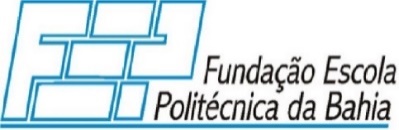 FORMULÁRIO PARA CONTRATAÇÃO DE FUNCIONÁRIO1. DADOS DO PROJETO 1. DADOS DO PROJETO 1. DADOS DO PROJETO 1. DADOS DO PROJETO 1. DADOS DO PROJETO 1. DADOS DO PROJETO 1. DADOS DO PROJETO 1. DADOS DO PROJETO 1. DADOS DO PROJETO 1. DADOS DO PROJETO 1. DADOS DO PROJETO 1. DADOS DO PROJETO 1. DADOS DO PROJETO 1. DADOS DO PROJETO 1. DADOS DO PROJETO 1. DADOS DO PROJETO 1. DADOS DO PROJETO Nome do Projeto                                                                                                                                     Conta Interna                                                                                                                    Nome do Projeto                                                                                                                                     Conta Interna                                                                                                                    Nome do Projeto                                                                                                                                     Conta Interna                                                                                                                    Nome do Projeto                                                                                                                                     Conta Interna                                                                                                                    Nome do Projeto                                                                                                                                     Conta Interna                                                                                                                    Nome do Projeto                                                                                                                                     Conta Interna                                                                                                                    Nome do Projeto                                                                                                                                     Conta Interna                                                                                                                    Nome do Projeto                                                                                                                                     Conta Interna                                                                                                                    Nome do Projeto                                                                                                                                     Conta Interna                                                                                                                    Nome do Projeto                                                                                                                                     Conta Interna                                                                                                                    Nome do Projeto                                                                                                                                     Conta Interna                                                                                                                    Nome do Projeto                                                                                                                                     Conta Interna                                                                                                                    Nome do Projeto                                                                                                                                     Conta Interna                                                                                                                    Nome do Projeto                                                                                                                                     Conta Interna                                                                                                                    Nome do Projeto                                                                                                                                     Conta Interna                                                                                                                    Nome do Projeto                                                                                                                                     Conta Interna                                                                                                                    Nome do Projeto                                                                                                                                     Conta Interna                                                                                                                    Nome do Coordenador                   	                                                                       E-mail da Coordenação                               Telefones para contatoNome do Coordenador                   	                                                                       E-mail da Coordenação                               Telefones para contatoNome do Coordenador                   	                                                                       E-mail da Coordenação                               Telefones para contatoNome do Coordenador                   	                                                                       E-mail da Coordenação                               Telefones para contatoNome do Coordenador                   	                                                                       E-mail da Coordenação                               Telefones para contatoNome do Coordenador                   	                                                                       E-mail da Coordenação                               Telefones para contatoNome do Coordenador                   	                                                                       E-mail da Coordenação                               Telefones para contatoNome do Coordenador                   	                                                                       E-mail da Coordenação                               Telefones para contatoNome do Coordenador                   	                                                                       E-mail da Coordenação                               Telefones para contatoNome do Coordenador                   	                                                                       E-mail da Coordenação                               Telefones para contatoNome do Coordenador                   	                                                                       E-mail da Coordenação                               Telefones para contatoNome do Coordenador                   	                                                                       E-mail da Coordenação                               Telefones para contatoNome do Coordenador                   	                                                                       E-mail da Coordenação                               Telefones para contatoNome do Coordenador                   	                                                                       E-mail da Coordenação                               Telefones para contatoNome do Coordenador                   	                                                                       E-mail da Coordenação                               Telefones para contatoNome do Coordenador                   	                                                                       E-mail da Coordenação                               Telefones para contatoNome do Coordenador                   	                                                                       E-mail da Coordenação                               Telefones para contato2. DADOS PARA ADMISSÃO2. DADOS PARA ADMISSÃO2. DADOS PARA ADMISSÃO2. DADOS PARA ADMISSÃO2. DADOS PARA ADMISSÃO2. DADOS PARA ADMISSÃO2. DADOS PARA ADMISSÃO2. DADOS PARA ADMISSÃO2. DADOS PARA ADMISSÃO2. DADOS PARA ADMISSÃO2. DADOS PARA ADMISSÃO2. DADOS PARA ADMISSÃO2. DADOS PARA ADMISSÃO2. DADOS PARA ADMISSÃO2. DADOS PARA ADMISSÃO2. DADOS PARA ADMISSÃO2. DADOS PARA ADMISSÃOData de Admissão:Data de Admissão:Data de Admissão:Data de Admissão:Data de Admissão:Data de Admissão:Data de Admissão:Data de Admissão:Data de Admissão:SalárioSalárioSalárioSalárioSalárioSalárioSalárioSalárioCargoEndereço completo do Local de TrabalhoRUA PROFESSOR SEVERO PESSOA, N 31, FEDERAÇÃO.CargoEndereço completo do Local de TrabalhoRUA PROFESSOR SEVERO PESSOA, N 31, FEDERAÇÃO.CargoEndereço completo do Local de TrabalhoRUA PROFESSOR SEVERO PESSOA, N 31, FEDERAÇÃO.CargoEndereço completo do Local de TrabalhoRUA PROFESSOR SEVERO PESSOA, N 31, FEDERAÇÃO.CargoEndereço completo do Local de TrabalhoRUA PROFESSOR SEVERO PESSOA, N 31, FEDERAÇÃO.CargoEndereço completo do Local de TrabalhoRUA PROFESSOR SEVERO PESSOA, N 31, FEDERAÇÃO.CargoEndereço completo do Local de TrabalhoRUA PROFESSOR SEVERO PESSOA, N 31, FEDERAÇÃO.CargoEndereço completo do Local de TrabalhoRUA PROFESSOR SEVERO PESSOA, N 31, FEDERAÇÃO.CargoEndereço completo do Local de TrabalhoRUA PROFESSOR SEVERO PESSOA, N 31, FEDERAÇÃO.CargoEndereço completo do Local de TrabalhoRUA PROFESSOR SEVERO PESSOA, N 31, FEDERAÇÃO.CargoEndereço completo do Local de TrabalhoRUA PROFESSOR SEVERO PESSOA, N 31, FEDERAÇÃO.CargoEndereço completo do Local de TrabalhoRUA PROFESSOR SEVERO PESSOA, N 31, FEDERAÇÃO.CargoEndereço completo do Local de TrabalhoRUA PROFESSOR SEVERO PESSOA, N 31, FEDERAÇÃO.CargoEndereço completo do Local de TrabalhoRUA PROFESSOR SEVERO PESSOA, N 31, FEDERAÇÃO.CargoEndereço completo do Local de TrabalhoRUA PROFESSOR SEVERO PESSOA, N 31, FEDERAÇÃO.CargoEndereço completo do Local de TrabalhoRUA PROFESSOR SEVERO PESSOA, N 31, FEDERAÇÃO.CargoEndereço completo do Local de TrabalhoRUA PROFESSOR SEVERO PESSOA, N 31, FEDERAÇÃO.Contrato de Experiência?  Sim  NãoContrato de Experiência?  Sim  NãoContrato de Experiência?  Sim  NãoContrato de Experiência?  Sim  NãoContrato de Experiência?  Sim  NãoContrato de Experiência?  Sim  NãoContrato de Experiência?  Sim  NãoContrato de Experiência?  Sim  NãoContrato de Experiência?  Sim  NãoQuanto Tempo (prazo máximo de 90 dias)?      Quanto Tempo (prazo máximo de 90 dias)?      Quanto Tempo (prazo máximo de 90 dias)?      Quanto Tempo (prazo máximo de 90 dias)?      Quanto Tempo (prazo máximo de 90 dias)?      Quanto Tempo (prazo máximo de 90 dias)?      Quanto Tempo (prazo máximo de 90 dias)?      Quanto Tempo (prazo máximo de 90 dias)?      Jornada de trabalho 01 – Segunda-feira de        às       / de       às       02 – Terça-feira de        às       / de       às       03 – Quarta-feira de         às       / de       às       04 – Quinta-feira  de          às       / de       às       05 – Sexta de      às       / de       às       06 – Sábado              de       às       / de       às      Jornada de trabalho 01 – Segunda-feira de        às       / de       às       02 – Terça-feira de        às       / de       às       03 – Quarta-feira de         às       / de       às       04 – Quinta-feira  de          às       / de       às       05 – Sexta de      às       / de       às       06 – Sábado              de       às       / de       às      Jornada de trabalho 01 – Segunda-feira de        às       / de       às       02 – Terça-feira de        às       / de       às       03 – Quarta-feira de         às       / de       às       04 – Quinta-feira  de          às       / de       às       05 – Sexta de      às       / de       às       06 – Sábado              de       às       / de       às      Jornada de trabalho 01 – Segunda-feira de        às       / de       às       02 – Terça-feira de        às       / de       às       03 – Quarta-feira de         às       / de       às       04 – Quinta-feira  de          às       / de       às       05 – Sexta de      às       / de       às       06 – Sábado              de       às       / de       às      Jornada de trabalho 01 – Segunda-feira de        às       / de       às       02 – Terça-feira de        às       / de       às       03 – Quarta-feira de         às       / de       às       04 – Quinta-feira  de          às       / de       às       05 – Sexta de      às       / de       às       06 – Sábado              de       às       / de       às      Jornada de trabalho 01 – Segunda-feira de        às       / de       às       02 – Terça-feira de        às       / de       às       03 – Quarta-feira de         às       / de       às       04 – Quinta-feira  de          às       / de       às       05 – Sexta de      às       / de       às       06 – Sábado              de       às       / de       às      Jornada de trabalho 01 – Segunda-feira de        às       / de       às       02 – Terça-feira de        às       / de       às       03 – Quarta-feira de         às       / de       às       04 – Quinta-feira  de          às       / de       às       05 – Sexta de      às       / de       às       06 – Sábado              de       às       / de       às      Jornada de trabalho 01 – Segunda-feira de        às       / de       às       02 – Terça-feira de        às       / de       às       03 – Quarta-feira de         às       / de       às       04 – Quinta-feira  de          às       / de       às       05 – Sexta de      às       / de       às       06 – Sábado              de       às       / de       às      Jornada de trabalho 01 – Segunda-feira de        às       / de       às       02 – Terça-feira de        às       / de       às       03 – Quarta-feira de         às       / de       às       04 – Quinta-feira  de          às       / de       às       05 – Sexta de      às       / de       às       06 – Sábado              de       às       / de       às      Jornada de trabalho 01 – Segunda-feira de        às       / de       às       02 – Terça-feira de        às       / de       às       03 – Quarta-feira de         às       / de       às       04 – Quinta-feira  de          às       / de       às       05 – Sexta de      às       / de       às       06 – Sábado              de       às       / de       às      Jornada de trabalho 01 – Segunda-feira de        às       / de       às       02 – Terça-feira de        às       / de       às       03 – Quarta-feira de         às       / de       às       04 – Quinta-feira  de          às       / de       às       05 – Sexta de      às       / de       às       06 – Sábado              de       às       / de       às      Jornada de trabalho 01 – Segunda-feira de        às       / de       às       02 – Terça-feira de        às       / de       às       03 – Quarta-feira de         às       / de       às       04 – Quinta-feira  de          às       / de       às       05 – Sexta de      às       / de       às       06 – Sábado              de       às       / de       às      Jornada de trabalho 01 – Segunda-feira de        às       / de       às       02 – Terça-feira de        às       / de       às       03 – Quarta-feira de         às       / de       às       04 – Quinta-feira  de          às       / de       às       05 – Sexta de      às       / de       às       06 – Sábado              de       às       / de       às      Jornada de trabalho 01 – Segunda-feira de        às       / de       às       02 – Terça-feira de        às       / de       às       03 – Quarta-feira de         às       / de       às       04 – Quinta-feira  de          às       / de       às       05 – Sexta de      às       / de       às       06 – Sábado              de       às       / de       às      Jornada de trabalho 01 – Segunda-feira de        às       / de       às       02 – Terça-feira de        às       / de       às       03 – Quarta-feira de         às       / de       às       04 – Quinta-feira  de          às       / de       às       05 – Sexta de      às       / de       às       06 – Sábado              de       às       / de       às      Jornada de trabalho 01 – Segunda-feira de        às       / de       às       02 – Terça-feira de        às       / de       às       03 – Quarta-feira de         às       / de       às       04 – Quinta-feira  de          às       / de       às       05 – Sexta de      às       / de       às       06 – Sábado              de       às       / de       às      Jornada de trabalho 01 – Segunda-feira de        às       / de       às       02 – Terça-feira de        às       / de       às       03 – Quarta-feira de         às       / de       às       04 – Quinta-feira  de          às       / de       às       05 – Sexta de      às       / de       às       06 – Sábado              de       às       / de       às      3. DADOS BANCÁRIAS3. DADOS BANCÁRIAS3. DADOS BANCÁRIAS3. DADOS BANCÁRIAS3. DADOS BANCÁRIAS3. DADOS BANCÁRIAS3. DADOS BANCÁRIAS3. DADOS BANCÁRIAS3. DADOS BANCÁRIAS3. DADOS BANCÁRIAS3. DADOS BANCÁRIAS3. DADOS BANCÁRIAS3. DADOS BANCÁRIAS3. DADOS BANCÁRIAS3. DADOS BANCÁRIAS3. DADOS BANCÁRIAS3. DADOS BANCÁRIASBancoBancoBancoBancoBancoTipo de ContaTipo de ContaTipo de ContaTipo de ContaTipo de ContaTipo de ContaTipo de ContaTipo de ContaTipo de ContaTipo de ContaTipo de ContaTipo de ContaAgênciaAgênciaAgênciaAgênciaAgênciaNúmero da contaNúmero da contaNúmero da contaNúmero da contaNúmero da contaNúmero da contaNúmero da contaNúmero da contaNúmero da contaNúmero da contaNúmero da contaNúmero da conta4. BENEFICIOS QUE SERÃO CONCEDIDOS4. BENEFICIOS QUE SERÃO CONCEDIDOS4. BENEFICIOS QUE SERÃO CONCEDIDOS4. BENEFICIOS QUE SERÃO CONCEDIDOS4. BENEFICIOS QUE SERÃO CONCEDIDOS4. BENEFICIOS QUE SERÃO CONCEDIDOS4. BENEFICIOS QUE SERÃO CONCEDIDOS4. BENEFICIOS QUE SERÃO CONCEDIDOS4. BENEFICIOS QUE SERÃO CONCEDIDOS4. BENEFICIOS QUE SERÃO CONCEDIDOS4. BENEFICIOS QUE SERÃO CONCEDIDOS4. BENEFICIOS QUE SERÃO CONCEDIDOS4. BENEFICIOS QUE SERÃO CONCEDIDOS4. BENEFICIOS QUE SERÃO CONCEDIDOS4. BENEFICIOS QUE SERÃO CONCEDIDOS4. BENEFICIOS QUE SERÃO CONCEDIDOS4. BENEFICIOS QUE SERÃO CONCEDIDOSVale Transporte:  Sim  NãoVale Transporte:  Sim  NãoVale Transporte:  Sim  NãoVale Transporte:  Sim  NãoVale Transporte:  Sim  NãoVale Transporte:  Sim  NãoVale Transporte:  Sim  NãoVale Transporte:  Sim  NãoVale Transporte:  Sim  NãoVale Transporte:  Sim  NãoVale Transporte:  Sim  NãoVale Transporte:  Sim  NãoVale Transporte:  Sim  NãoVale Transporte:  Sim  NãoVale Transporte:  Sim  NãoVale Transporte:  Sim  NãoVale Transporte:  Sim  NãoVale Refeição (Restaurante):  Sim  NãoVale Refeição (Restaurante):  Sim  NãoVale Refeição (Restaurante):  Sim  NãoVale Alimentação (Supermercados):  Sim  NãoVale Alimentação (Supermercados):  Sim  NãoVale Alimentação (Supermercados):  Sim  NãoVale Alimentação (Supermercados):  Sim  NãoVale Alimentação (Supermercados):  Sim  NãoVale Alimentação (Supermercados):  Sim  NãoVale Alimentação (Supermercados):  Sim  NãoVale Alimentação (Supermercados):  Sim  Não Valor do Sindicato             Outro valor       Valor do Sindicato             Outro valor       Valor do Sindicato             Outro valor       Valor do Sindicato             Outro valor       Valor do Sindicato             Outro valor       Valor do Sindicato             Outro valor      Convênio Médico (UNIMED):  Sim  NãoConvênio Médico (UNIMED):  Sim  NãoConvênio Médico (UNIMED):  Sim  NãoConvênio Médico (UNIMED):  Sim  NãoConvênio Médico (UNIMED):  Sim  NãoConvênio Médico (UNIMED):  Sim  NãoPercentual de desconto: 50%Percentual de desconto: 50%Percentual de desconto: 50%Percentual de desconto: 50%Percentual de desconto: 50%Percentual de desconto: 50%Percentual de desconto: 50%Percentual de desconto: 50%Percentual de desconto: 50%Percentual de desconto: 50%Percentual de desconto: 50%Convênio odontológico (AMIL):  Sim  NãoConvênio odontológico (AMIL):  Sim  NãoConvênio odontológico (AMIL):  Sim  NãoConvênio odontológico (AMIL):  Sim  NãoConvênio odontológico (AMIL):  Sim  NãoConvênio odontológico (AMIL):  Sim  NãoPercentual de desconto: 100%Percentual de desconto: 100%Percentual de desconto: 100%Percentual de desconto: 100%Percentual de desconto: 100%Percentual de desconto: 100%Percentual de desconto: 100%Percentual de desconto: 100%Percentual de desconto: 100%Percentual de desconto: 100%Percentual de desconto: 100%5. DADOS DO TRABALHADOR5. DADOS DO TRABALHADOR5. DADOS DO TRABALHADOR5. DADOS DO TRABALHADOR5. DADOS DO TRABALHADOR5. DADOS DO TRABALHADOR5. DADOS DO TRABALHADOR5. DADOS DO TRABALHADOR5. DADOS DO TRABALHADOR5. DADOS DO TRABALHADOR5. DADOS DO TRABALHADOR5. DADOS DO TRABALHADOR5. DADOS DO TRABALHADORNome completoNome completoNome completoNome completoNome completoNome completoNome completoNome completoNome completoNome completoNome completoNome completoNome completoSexo Masculino  FemininoSexo Masculino  FemininoSexo Masculino  FemininoSexo Masculino  FemininoData nascimento Nacionalidade brasileira Nacionalidade estrangeira Nacionalidade brasileira Nacionalidade estrangeira Nacionalidade brasileira Nacionalidade estrangeiraPaís de origemPaís de origemPaís de origemPaís de origemPassaportePassaportePassaportePassaporteVisto permanente Sim  NãoVisto permanente Sim  NãoVisto permanente Sim  NãoVisto permanente Sim  NãoValidadeEstado Civil Solteiro    Casado    Divorciado    Viúvo    União Estável    Outros      Estado Civil Solteiro    Casado    Divorciado    Viúvo    União Estável    Outros      Estado Civil Solteiro    Casado    Divorciado    Viúvo    União Estável    Outros      Estado Civil Solteiro    Casado    Divorciado    Viúvo    União Estável    Outros      Estado Civil Solteiro    Casado    Divorciado    Viúvo    União Estável    Outros      Estado Civil Solteiro    Casado    Divorciado    Viúvo    União Estável    Outros      Estado Civil Solteiro    Casado    Divorciado    Viúvo    União Estável    Outros      Estado Civil Solteiro    Casado    Divorciado    Viúvo    União Estável    Outros      Estado Civil Solteiro    Casado    Divorciado    Viúvo    União Estável    Outros      Estado Civil Solteiro    Casado    Divorciado    Viúvo    União Estável    Outros      Estado Civil Solteiro    Casado    Divorciado    Viúvo    União Estável    Outros      Estado Civil Solteiro    Casado    Divorciado    Viúvo    União Estável    Outros      Estado Civil Solteiro    Casado    Divorciado    Viúvo    União Estável    Outros      Estado Civil Solteiro    Casado    Divorciado    Viúvo    União Estável    Outros      Estado Civil Solteiro    Casado    Divorciado    Viúvo    União Estável    Outros      Estado Civil Solteiro    Casado    Divorciado    Viúvo    União Estável    Outros      Estado Civil Solteiro    Casado    Divorciado    Viúvo    União Estável    Outros      Raça/Cor Indígena    Branca    Negra    Amarela de origem japonesa, coreana, etc    Parda    Não InformadoRaça/Cor Indígena    Branca    Negra    Amarela de origem japonesa, coreana, etc    Parda    Não InformadoRaça/Cor Indígena    Branca    Negra    Amarela de origem japonesa, coreana, etc    Parda    Não InformadoRaça/Cor Indígena    Branca    Negra    Amarela de origem japonesa, coreana, etc    Parda    Não InformadoRaça/Cor Indígena    Branca    Negra    Amarela de origem japonesa, coreana, etc    Parda    Não InformadoRaça/Cor Indígena    Branca    Negra    Amarela de origem japonesa, coreana, etc    Parda    Não InformadoRaça/Cor Indígena    Branca    Negra    Amarela de origem japonesa, coreana, etc    Parda    Não InformadoRaça/Cor Indígena    Branca    Negra    Amarela de origem japonesa, coreana, etc    Parda    Não InformadoRaça/Cor Indígena    Branca    Negra    Amarela de origem japonesa, coreana, etc    Parda    Não InformadoRaça/Cor Indígena    Branca    Negra    Amarela de origem japonesa, coreana, etc    Parda    Não InformadoRaça/Cor Indígena    Branca    Negra    Amarela de origem japonesa, coreana, etc    Parda    Não InformadoRaça/Cor Indígena    Branca    Negra    Amarela de origem japonesa, coreana, etc    Parda    Não InformadoRaça/Cor Indígena    Branca    Negra    Amarela de origem japonesa, coreana, etc    Parda    Não InformadoRaça/Cor Indígena    Branca    Negra    Amarela de origem japonesa, coreana, etc    Parda    Não InformadoRaça/Cor Indígena    Branca    Negra    Amarela de origem japonesa, coreana, etc    Parda    Não InformadoRaça/Cor Indígena    Branca    Negra    Amarela de origem japonesa, coreana, etc    Parda    Não InformadoRaça/Cor Indígena    Branca    Negra    Amarela de origem japonesa, coreana, etc    Parda    Não InformadoEndereço residencialEndereço residencialEndereço residencialEndereço residencialEndereço residencialEndereço residencialEndereço residencialEndereço residencialEndereço residencialEndereço residencialEndereço residencialEndereço residencialEndereço residencialEndereço residencialBairroBairroBairroCidadeCidadeCidadeCidadeCidadeCidadeCidadeCidadeUFUFCelular (com DDD)Celular (com DDD)Celular (com DDD)Celular (com DDD)Celular (com DDD)Telefone Fixo (com DDD)Telefone Fixo (com DDD)CEPCEPe-maile-maile-maile-maile-maile-maile-maile-mailOutros Telefones (Com DDD)Outros Telefones (Com DDD)Outros Telefones (Com DDD)Outros Telefones (Com DDD)Outros Telefones (Com DDD)Outros Telefones (Com DDD)Outros Telefones (Com DDD)Residência própria?  Sim  NãoResidência própria?  Sim  NãoResidência própria?  Sim  NãoResidência própria?  Sim  NãoResidência própria?  Sim  NãoResidência própria?  Sim  NãoResidência própria?  Sim  NãoComprada com recurso do FGTS?  Sim  NãoComprada com recurso do FGTS?  Sim  NãoComprada com recurso do FGTS?  Sim  NãoComprada com recurso do FGTS?  Sim  NãoComprada com recurso do FGTS?  Sim  NãoComprada com recurso do FGTS?  Sim  NãoComprada com recurso do FGTS?  Sim  NãoComprada com recurso do FGTS?  Sim  NãoComprada com recurso do FGTS?  Sim  NãoComprada com recurso do FGTS?  Sim  Não6. DOCUMENTOS DE IDENTIFICAÇÃO  DO TRABALHADOR6. DOCUMENTOS DE IDENTIFICAÇÃO  DO TRABALHADOR6. DOCUMENTOS DE IDENTIFICAÇÃO  DO TRABALHADOR6. DOCUMENTOS DE IDENTIFICAÇÃO  DO TRABALHADOR6. DOCUMENTOS DE IDENTIFICAÇÃO  DO TRABALHADOR6. DOCUMENTOS DE IDENTIFICAÇÃO  DO TRABALHADOR6. DOCUMENTOS DE IDENTIFICAÇÃO  DO TRABALHADOR6. DOCUMENTOS DE IDENTIFICAÇÃO  DO TRABALHADOR6. DOCUMENTOS DE IDENTIFICAÇÃO  DO TRABALHADOR6. DOCUMENTOS DE IDENTIFICAÇÃO  DO TRABALHADOR6. DOCUMENTOS DE IDENTIFICAÇÃO  DO TRABALHADOR6. DOCUMENTOS DE IDENTIFICAÇÃO  DO TRABALHADOR6. DOCUMENTOS DE IDENTIFICAÇÃO  DO TRABALHADOR6. DOCUMENTOS DE IDENTIFICAÇÃO  DO TRABALHADOR6. DOCUMENTOS DE IDENTIFICAÇÃO  DO TRABALHADORCPFIdentidadeIdentidadeIdentidadeIdentidadeÓrgão emissorÓrgão emissorÓrgão emissorÓrgão emissorUF RGUF RGUF RGUF RGData emissãoData emissãoNúmero CTPSNúmero CTPSNúmero CTPSSerie CTPSSerie CTPSSerie CTPSSerie CTPSSerie CTPSUF CTPSUF CTPSUF CTPSUF CTPSEmissão CTPSEmissão CTPSEmissão CTPSCNHCNHCNHCNHCategoriaCategoriaCategoriaCategoriaCategoriaCategoriaCategoriaData Validade CNHData Validade CNHData Validade CNHData Validade CNHPIS/PASEP/INSS (NIS)PIS/PASEP/INSS (NIS)Título de EleitorTítulo de EleitorTítulo de EleitorTítulo de EleitorTítulo de EleitorTítulo de EleitorTítulo de EleitorTítulo de EleitorZona EleitoralZona EleitoralZona EleitoralZona EleitoralSeção EleitoralNúmero ReservistaNúmero ReservistaNúmero ReservistaNúmero ReservistaNúmero ReservistaNúmero ReservistaCategoria ReservistaCategoria ReservistaCategoria ReservistaCategoria ReservistaCategoria ReservistaCategoria ReservistaCategoria ReservistaCategoria ReservistaCategoria Reservista7. ESCOLARIDADE7. ESCOLARIDADE7. ESCOLARIDADE7. ESCOLARIDADE7. ESCOLARIDADE7. ESCOLARIDADE7. ESCOLARIDADE7. ESCOLARIDADE7. ESCOLARIDADE7. ESCOLARIDADE7. ESCOLARIDADE7. ESCOLARIDADE7. ESCOLARIDADE7. ESCOLARIDADE7. ESCOLARIDADE 01 – Analfabeto 02 – Até a 4º série incompleta do ensino fundamental (antigo 1º grau ou primário) 03 – 4º série completa do ensino fundamental (antigo 1º grau ou ginásio) 04 – Da 5º a 8º série do ensino fundamental (antigo 1º grau ou ginásio) 05 – Ensino fundamental completo (antigo 1º grau, primário ou ginásio) 06 – Ensino médio incompleto (antigo 2º grau, secundário ou colegial) 07 – Ensino médico completo (antigo 2º grau, secundário ou colegial) 08 – Educação Superior incompleta 09 – Educação Superior completa 10 – Pós Graduação 11 – Mestrado 12 – Doutorado 01 – Analfabeto 02 – Até a 4º série incompleta do ensino fundamental (antigo 1º grau ou primário) 03 – 4º série completa do ensino fundamental (antigo 1º grau ou ginásio) 04 – Da 5º a 8º série do ensino fundamental (antigo 1º grau ou ginásio) 05 – Ensino fundamental completo (antigo 1º grau, primário ou ginásio) 06 – Ensino médio incompleto (antigo 2º grau, secundário ou colegial) 07 – Ensino médico completo (antigo 2º grau, secundário ou colegial) 08 – Educação Superior incompleta 09 – Educação Superior completa 10 – Pós Graduação 11 – Mestrado 12 – Doutorado 01 – Analfabeto 02 – Até a 4º série incompleta do ensino fundamental (antigo 1º grau ou primário) 03 – 4º série completa do ensino fundamental (antigo 1º grau ou ginásio) 04 – Da 5º a 8º série do ensino fundamental (antigo 1º grau ou ginásio) 05 – Ensino fundamental completo (antigo 1º grau, primário ou ginásio) 06 – Ensino médio incompleto (antigo 2º grau, secundário ou colegial) 07 – Ensino médico completo (antigo 2º grau, secundário ou colegial) 08 – Educação Superior incompleta 09 – Educação Superior completa 10 – Pós Graduação 11 – Mestrado 12 – Doutorado 01 – Analfabeto 02 – Até a 4º série incompleta do ensino fundamental (antigo 1º grau ou primário) 03 – 4º série completa do ensino fundamental (antigo 1º grau ou ginásio) 04 – Da 5º a 8º série do ensino fundamental (antigo 1º grau ou ginásio) 05 – Ensino fundamental completo (antigo 1º grau, primário ou ginásio) 06 – Ensino médio incompleto (antigo 2º grau, secundário ou colegial) 07 – Ensino médico completo (antigo 2º grau, secundário ou colegial) 08 – Educação Superior incompleta 09 – Educação Superior completa 10 – Pós Graduação 11 – Mestrado 12 – Doutorado 01 – Analfabeto 02 – Até a 4º série incompleta do ensino fundamental (antigo 1º grau ou primário) 03 – 4º série completa do ensino fundamental (antigo 1º grau ou ginásio) 04 – Da 5º a 8º série do ensino fundamental (antigo 1º grau ou ginásio) 05 – Ensino fundamental completo (antigo 1º grau, primário ou ginásio) 06 – Ensino médio incompleto (antigo 2º grau, secundário ou colegial) 07 – Ensino médico completo (antigo 2º grau, secundário ou colegial) 08 – Educação Superior incompleta 09 – Educação Superior completa 10 – Pós Graduação 11 – Mestrado 12 – Doutorado 01 – Analfabeto 02 – Até a 4º série incompleta do ensino fundamental (antigo 1º grau ou primário) 03 – 4º série completa do ensino fundamental (antigo 1º grau ou ginásio) 04 – Da 5º a 8º série do ensino fundamental (antigo 1º grau ou ginásio) 05 – Ensino fundamental completo (antigo 1º grau, primário ou ginásio) 06 – Ensino médio incompleto (antigo 2º grau, secundário ou colegial) 07 – Ensino médico completo (antigo 2º grau, secundário ou colegial) 08 – Educação Superior incompleta 09 – Educação Superior completa 10 – Pós Graduação 11 – Mestrado 12 – Doutorado 01 – Analfabeto 02 – Até a 4º série incompleta do ensino fundamental (antigo 1º grau ou primário) 03 – 4º série completa do ensino fundamental (antigo 1º grau ou ginásio) 04 – Da 5º a 8º série do ensino fundamental (antigo 1º grau ou ginásio) 05 – Ensino fundamental completo (antigo 1º grau, primário ou ginásio) 06 – Ensino médio incompleto (antigo 2º grau, secundário ou colegial) 07 – Ensino médico completo (antigo 2º grau, secundário ou colegial) 08 – Educação Superior incompleta 09 – Educação Superior completa 10 – Pós Graduação 11 – Mestrado 12 – Doutorado 01 – Analfabeto 02 – Até a 4º série incompleta do ensino fundamental (antigo 1º grau ou primário) 03 – 4º série completa do ensino fundamental (antigo 1º grau ou ginásio) 04 – Da 5º a 8º série do ensino fundamental (antigo 1º grau ou ginásio) 05 – Ensino fundamental completo (antigo 1º grau, primário ou ginásio) 06 – Ensino médio incompleto (antigo 2º grau, secundário ou colegial) 07 – Ensino médico completo (antigo 2º grau, secundário ou colegial) 08 – Educação Superior incompleta 09 – Educação Superior completa 10 – Pós Graduação 11 – Mestrado 12 – Doutorado 01 – Analfabeto 02 – Até a 4º série incompleta do ensino fundamental (antigo 1º grau ou primário) 03 – 4º série completa do ensino fundamental (antigo 1º grau ou ginásio) 04 – Da 5º a 8º série do ensino fundamental (antigo 1º grau ou ginásio) 05 – Ensino fundamental completo (antigo 1º grau, primário ou ginásio) 06 – Ensino médio incompleto (antigo 2º grau, secundário ou colegial) 07 – Ensino médico completo (antigo 2º grau, secundário ou colegial) 08 – Educação Superior incompleta 09 – Educação Superior completa 10 – Pós Graduação 11 – Mestrado 12 – Doutorado 01 – Analfabeto 02 – Até a 4º série incompleta do ensino fundamental (antigo 1º grau ou primário) 03 – 4º série completa do ensino fundamental (antigo 1º grau ou ginásio) 04 – Da 5º a 8º série do ensino fundamental (antigo 1º grau ou ginásio) 05 – Ensino fundamental completo (antigo 1º grau, primário ou ginásio) 06 – Ensino médio incompleto (antigo 2º grau, secundário ou colegial) 07 – Ensino médico completo (antigo 2º grau, secundário ou colegial) 08 – Educação Superior incompleta 09 – Educação Superior completa 10 – Pós Graduação 11 – Mestrado 12 – Doutorado 01 – Analfabeto 02 – Até a 4º série incompleta do ensino fundamental (antigo 1º grau ou primário) 03 – 4º série completa do ensino fundamental (antigo 1º grau ou ginásio) 04 – Da 5º a 8º série do ensino fundamental (antigo 1º grau ou ginásio) 05 – Ensino fundamental completo (antigo 1º grau, primário ou ginásio) 06 – Ensino médio incompleto (antigo 2º grau, secundário ou colegial) 07 – Ensino médico completo (antigo 2º grau, secundário ou colegial) 08 – Educação Superior incompleta 09 – Educação Superior completa 10 – Pós Graduação 11 – Mestrado 12 – Doutorado 01 – Analfabeto 02 – Até a 4º série incompleta do ensino fundamental (antigo 1º grau ou primário) 03 – 4º série completa do ensino fundamental (antigo 1º grau ou ginásio) 04 – Da 5º a 8º série do ensino fundamental (antigo 1º grau ou ginásio) 05 – Ensino fundamental completo (antigo 1º grau, primário ou ginásio) 06 – Ensino médio incompleto (antigo 2º grau, secundário ou colegial) 07 – Ensino médico completo (antigo 2º grau, secundário ou colegial) 08 – Educação Superior incompleta 09 – Educação Superior completa 10 – Pós Graduação 11 – Mestrado 12 – Doutorado 01 – Analfabeto 02 – Até a 4º série incompleta do ensino fundamental (antigo 1º grau ou primário) 03 – 4º série completa do ensino fundamental (antigo 1º grau ou ginásio) 04 – Da 5º a 8º série do ensino fundamental (antigo 1º grau ou ginásio) 05 – Ensino fundamental completo (antigo 1º grau, primário ou ginásio) 06 – Ensino médio incompleto (antigo 2º grau, secundário ou colegial) 07 – Ensino médico completo (antigo 2º grau, secundário ou colegial) 08 – Educação Superior incompleta 09 – Educação Superior completa 10 – Pós Graduação 11 – Mestrado 12 – Doutorado 01 – Analfabeto 02 – Até a 4º série incompleta do ensino fundamental (antigo 1º grau ou primário) 03 – 4º série completa do ensino fundamental (antigo 1º grau ou ginásio) 04 – Da 5º a 8º série do ensino fundamental (antigo 1º grau ou ginásio) 05 – Ensino fundamental completo (antigo 1º grau, primário ou ginásio) 06 – Ensino médio incompleto (antigo 2º grau, secundário ou colegial) 07 – Ensino médico completo (antigo 2º grau, secundário ou colegial) 08 – Educação Superior incompleta 09 – Educação Superior completa 10 – Pós Graduação 11 – Mestrado 12 – Doutorado 01 – Analfabeto 02 – Até a 4º série incompleta do ensino fundamental (antigo 1º grau ou primário) 03 – 4º série completa do ensino fundamental (antigo 1º grau ou ginásio) 04 – Da 5º a 8º série do ensino fundamental (antigo 1º grau ou ginásio) 05 – Ensino fundamental completo (antigo 1º grau, primário ou ginásio) 06 – Ensino médio incompleto (antigo 2º grau, secundário ou colegial) 07 – Ensino médico completo (antigo 2º grau, secundário ou colegial) 08 – Educação Superior incompleta 09 – Educação Superior completa 10 – Pós Graduação 11 – Mestrado 12 – Doutorado8. PESSOA COM DEFICIÊNCIA?8. PESSOA COM DEFICIÊNCIA?8. PESSOA COM DEFICIÊNCIA?8. PESSOA COM DEFICIÊNCIA?8. PESSOA COM DEFICIÊNCIA?8. PESSOA COM DEFICIÊNCIA?8. PESSOA COM DEFICIÊNCIA?8. PESSOA COM DEFICIÊNCIA?8. PESSOA COM DEFICIÊNCIA?8. PESSOA COM DEFICIÊNCIA?8. PESSOA COM DEFICIÊNCIA?8. PESSOA COM DEFICIÊNCIA?8. PESSOA COM DEFICIÊNCIA?8. PESSOA COM DEFICIÊNCIA?8. PESSOA COM DEFICIÊNCIA?Deficiência Motora?     Sim  NãoDeficiência Visual?      Sim  NãoDeficiência Auditiva?  Sim  NãoReabilitado. Observações:      Deficiência Motora?     Sim  NãoDeficiência Visual?      Sim  NãoDeficiência Auditiva?  Sim  NãoReabilitado. Observações:      Deficiência Motora?     Sim  NãoDeficiência Visual?      Sim  NãoDeficiência Auditiva?  Sim  NãoReabilitado. Observações:      Deficiência Motora?     Sim  NãoDeficiência Visual?      Sim  NãoDeficiência Auditiva?  Sim  NãoReabilitado. Observações:      Deficiência Motora?     Sim  NãoDeficiência Visual?      Sim  NãoDeficiência Auditiva?  Sim  NãoReabilitado. Observações:      Deficiência Motora?     Sim  NãoDeficiência Visual?      Sim  NãoDeficiência Auditiva?  Sim  NãoReabilitado. Observações:      Deficiência Motora?     Sim  NãoDeficiência Visual?      Sim  NãoDeficiência Auditiva?  Sim  NãoReabilitado. Observações:      Deficiência Motora?     Sim  NãoDeficiência Visual?      Sim  NãoDeficiência Auditiva?  Sim  NãoReabilitado. Observações:      Deficiência Motora?     Sim  NãoDeficiência Visual?      Sim  NãoDeficiência Auditiva?  Sim  NãoReabilitado. Observações:      Deficiência Motora?     Sim  NãoDeficiência Visual?      Sim  NãoDeficiência Auditiva?  Sim  NãoReabilitado. Observações:      Deficiência Motora?     Sim  NãoDeficiência Visual?      Sim  NãoDeficiência Auditiva?  Sim  NãoReabilitado. Observações:      Deficiência Motora?     Sim  NãoDeficiência Visual?      Sim  NãoDeficiência Auditiva?  Sim  NãoReabilitado. Observações:      Deficiência Motora?     Sim  NãoDeficiência Visual?      Sim  NãoDeficiência Auditiva?  Sim  NãoReabilitado. Observações:      Deficiência Motora?     Sim  NãoDeficiência Visual?      Sim  NãoDeficiência Auditiva?  Sim  NãoReabilitado. Observações:      Deficiência Motora?     Sim  NãoDeficiência Visual?      Sim  NãoDeficiência Auditiva?  Sim  NãoReabilitado. Observações:      9. DEPENDENTES9. DEPENDENTES9. DEPENDENTES9. DEPENDENTES9. DEPENDENTES9. DEPENDENTES9. DEPENDENTES9. DEPENDENTES9. DEPENDENTES9. DEPENDENTES9. DEPENDENTES9. DEPENDENTES9. DEPENDENTES9. DEPENDENTES9. DEPENDENTESDependentes para fins de IRRF?  Sim  Não 01 – Cônjuge ou companheiro (a) com o (a) qual tenha filho ou viva a mais de 5 (cinco) anos 02 – Filho (a) ou enteado (a) até 21 (vinte e um) anos 03 – Filho (a) ou enteado (a) universitário (a) ou cursando escola técnica de 2º grau, até 24 (vinte e quatro) anos; 04 – Filho (a) ou enteado (a) em qualquer idade, quando incapacitado física e/ou mentalmente para o trabalho; 05 – Irmão (a), neto (a) ou bisneto (a) sem arrimo dos pais, do (a) qual detenha a guarda judicial, até 21 (vinte um) anos; 06 – Irmão (a), neto (a) ou bisneto (a) sem arrimo dos pais, com idade até 24 anos, se ainda estiver cursando estabelecimento de nível superior ou escola técnica de 2º grau, desde que tenha detido sua guarda judicial até os 21 anos; 07 - Irmão (a), neto (a) ou bisneto (a) sem arrimo dos pais, do (a) qual detenha a guarda judicial, em qualquer idade, quando incapacitado física  e/ou mentalmente para o trabalho; 08 – Pais, avós e bisavós; 09- Menor pobre, até 21 (vinte e um anos), que crie e eduque e do qual detenha a guarda judicial; 10 – A pessoa absolutamente incapaz, da qual seja tutor ou curador.Dependentes para fins de IRRF?  Sim  Não 01 – Cônjuge ou companheiro (a) com o (a) qual tenha filho ou viva a mais de 5 (cinco) anos 02 – Filho (a) ou enteado (a) até 21 (vinte e um) anos 03 – Filho (a) ou enteado (a) universitário (a) ou cursando escola técnica de 2º grau, até 24 (vinte e quatro) anos; 04 – Filho (a) ou enteado (a) em qualquer idade, quando incapacitado física e/ou mentalmente para o trabalho; 05 – Irmão (a), neto (a) ou bisneto (a) sem arrimo dos pais, do (a) qual detenha a guarda judicial, até 21 (vinte um) anos; 06 – Irmão (a), neto (a) ou bisneto (a) sem arrimo dos pais, com idade até 24 anos, se ainda estiver cursando estabelecimento de nível superior ou escola técnica de 2º grau, desde que tenha detido sua guarda judicial até os 21 anos; 07 - Irmão (a), neto (a) ou bisneto (a) sem arrimo dos pais, do (a) qual detenha a guarda judicial, em qualquer idade, quando incapacitado física  e/ou mentalmente para o trabalho; 08 – Pais, avós e bisavós; 09- Menor pobre, até 21 (vinte e um anos), que crie e eduque e do qual detenha a guarda judicial; 10 – A pessoa absolutamente incapaz, da qual seja tutor ou curador.Dependentes para fins de IRRF?  Sim  Não 01 – Cônjuge ou companheiro (a) com o (a) qual tenha filho ou viva a mais de 5 (cinco) anos 02 – Filho (a) ou enteado (a) até 21 (vinte e um) anos 03 – Filho (a) ou enteado (a) universitário (a) ou cursando escola técnica de 2º grau, até 24 (vinte e quatro) anos; 04 – Filho (a) ou enteado (a) em qualquer idade, quando incapacitado física e/ou mentalmente para o trabalho; 05 – Irmão (a), neto (a) ou bisneto (a) sem arrimo dos pais, do (a) qual detenha a guarda judicial, até 21 (vinte um) anos; 06 – Irmão (a), neto (a) ou bisneto (a) sem arrimo dos pais, com idade até 24 anos, se ainda estiver cursando estabelecimento de nível superior ou escola técnica de 2º grau, desde que tenha detido sua guarda judicial até os 21 anos; 07 - Irmão (a), neto (a) ou bisneto (a) sem arrimo dos pais, do (a) qual detenha a guarda judicial, em qualquer idade, quando incapacitado física  e/ou mentalmente para o trabalho; 08 – Pais, avós e bisavós; 09- Menor pobre, até 21 (vinte e um anos), que crie e eduque e do qual detenha a guarda judicial; 10 – A pessoa absolutamente incapaz, da qual seja tutor ou curador.Dependentes para fins de IRRF?  Sim  Não 01 – Cônjuge ou companheiro (a) com o (a) qual tenha filho ou viva a mais de 5 (cinco) anos 02 – Filho (a) ou enteado (a) até 21 (vinte e um) anos 03 – Filho (a) ou enteado (a) universitário (a) ou cursando escola técnica de 2º grau, até 24 (vinte e quatro) anos; 04 – Filho (a) ou enteado (a) em qualquer idade, quando incapacitado física e/ou mentalmente para o trabalho; 05 – Irmão (a), neto (a) ou bisneto (a) sem arrimo dos pais, do (a) qual detenha a guarda judicial, até 21 (vinte um) anos; 06 – Irmão (a), neto (a) ou bisneto (a) sem arrimo dos pais, com idade até 24 anos, se ainda estiver cursando estabelecimento de nível superior ou escola técnica de 2º grau, desde que tenha detido sua guarda judicial até os 21 anos; 07 - Irmão (a), neto (a) ou bisneto (a) sem arrimo dos pais, do (a) qual detenha a guarda judicial, em qualquer idade, quando incapacitado física  e/ou mentalmente para o trabalho; 08 – Pais, avós e bisavós; 09- Menor pobre, até 21 (vinte e um anos), que crie e eduque e do qual detenha a guarda judicial; 10 – A pessoa absolutamente incapaz, da qual seja tutor ou curador.Dependentes para fins de IRRF?  Sim  Não 01 – Cônjuge ou companheiro (a) com o (a) qual tenha filho ou viva a mais de 5 (cinco) anos 02 – Filho (a) ou enteado (a) até 21 (vinte e um) anos 03 – Filho (a) ou enteado (a) universitário (a) ou cursando escola técnica de 2º grau, até 24 (vinte e quatro) anos; 04 – Filho (a) ou enteado (a) em qualquer idade, quando incapacitado física e/ou mentalmente para o trabalho; 05 – Irmão (a), neto (a) ou bisneto (a) sem arrimo dos pais, do (a) qual detenha a guarda judicial, até 21 (vinte um) anos; 06 – Irmão (a), neto (a) ou bisneto (a) sem arrimo dos pais, com idade até 24 anos, se ainda estiver cursando estabelecimento de nível superior ou escola técnica de 2º grau, desde que tenha detido sua guarda judicial até os 21 anos; 07 - Irmão (a), neto (a) ou bisneto (a) sem arrimo dos pais, do (a) qual detenha a guarda judicial, em qualquer idade, quando incapacitado física  e/ou mentalmente para o trabalho; 08 – Pais, avós e bisavós; 09- Menor pobre, até 21 (vinte e um anos), que crie e eduque e do qual detenha a guarda judicial; 10 – A pessoa absolutamente incapaz, da qual seja tutor ou curador.Dependentes para fins de IRRF?  Sim  Não 01 – Cônjuge ou companheiro (a) com o (a) qual tenha filho ou viva a mais de 5 (cinco) anos 02 – Filho (a) ou enteado (a) até 21 (vinte e um) anos 03 – Filho (a) ou enteado (a) universitário (a) ou cursando escola técnica de 2º grau, até 24 (vinte e quatro) anos; 04 – Filho (a) ou enteado (a) em qualquer idade, quando incapacitado física e/ou mentalmente para o trabalho; 05 – Irmão (a), neto (a) ou bisneto (a) sem arrimo dos pais, do (a) qual detenha a guarda judicial, até 21 (vinte um) anos; 06 – Irmão (a), neto (a) ou bisneto (a) sem arrimo dos pais, com idade até 24 anos, se ainda estiver cursando estabelecimento de nível superior ou escola técnica de 2º grau, desde que tenha detido sua guarda judicial até os 21 anos; 07 - Irmão (a), neto (a) ou bisneto (a) sem arrimo dos pais, do (a) qual detenha a guarda judicial, em qualquer idade, quando incapacitado física  e/ou mentalmente para o trabalho; 08 – Pais, avós e bisavós; 09- Menor pobre, até 21 (vinte e um anos), que crie e eduque e do qual detenha a guarda judicial; 10 – A pessoa absolutamente incapaz, da qual seja tutor ou curador.Dependentes para fins de IRRF?  Sim  Não 01 – Cônjuge ou companheiro (a) com o (a) qual tenha filho ou viva a mais de 5 (cinco) anos 02 – Filho (a) ou enteado (a) até 21 (vinte e um) anos 03 – Filho (a) ou enteado (a) universitário (a) ou cursando escola técnica de 2º grau, até 24 (vinte e quatro) anos; 04 – Filho (a) ou enteado (a) em qualquer idade, quando incapacitado física e/ou mentalmente para o trabalho; 05 – Irmão (a), neto (a) ou bisneto (a) sem arrimo dos pais, do (a) qual detenha a guarda judicial, até 21 (vinte um) anos; 06 – Irmão (a), neto (a) ou bisneto (a) sem arrimo dos pais, com idade até 24 anos, se ainda estiver cursando estabelecimento de nível superior ou escola técnica de 2º grau, desde que tenha detido sua guarda judicial até os 21 anos; 07 - Irmão (a), neto (a) ou bisneto (a) sem arrimo dos pais, do (a) qual detenha a guarda judicial, em qualquer idade, quando incapacitado física  e/ou mentalmente para o trabalho; 08 – Pais, avós e bisavós; 09- Menor pobre, até 21 (vinte e um anos), que crie e eduque e do qual detenha a guarda judicial; 10 – A pessoa absolutamente incapaz, da qual seja tutor ou curador.Dependentes para fins de IRRF?  Sim  Não 01 – Cônjuge ou companheiro (a) com o (a) qual tenha filho ou viva a mais de 5 (cinco) anos 02 – Filho (a) ou enteado (a) até 21 (vinte e um) anos 03 – Filho (a) ou enteado (a) universitário (a) ou cursando escola técnica de 2º grau, até 24 (vinte e quatro) anos; 04 – Filho (a) ou enteado (a) em qualquer idade, quando incapacitado física e/ou mentalmente para o trabalho; 05 – Irmão (a), neto (a) ou bisneto (a) sem arrimo dos pais, do (a) qual detenha a guarda judicial, até 21 (vinte um) anos; 06 – Irmão (a), neto (a) ou bisneto (a) sem arrimo dos pais, com idade até 24 anos, se ainda estiver cursando estabelecimento de nível superior ou escola técnica de 2º grau, desde que tenha detido sua guarda judicial até os 21 anos; 07 - Irmão (a), neto (a) ou bisneto (a) sem arrimo dos pais, do (a) qual detenha a guarda judicial, em qualquer idade, quando incapacitado física  e/ou mentalmente para o trabalho; 08 – Pais, avós e bisavós; 09- Menor pobre, até 21 (vinte e um anos), que crie e eduque e do qual detenha a guarda judicial; 10 – A pessoa absolutamente incapaz, da qual seja tutor ou curador.Dependentes para fins de IRRF?  Sim  Não 01 – Cônjuge ou companheiro (a) com o (a) qual tenha filho ou viva a mais de 5 (cinco) anos 02 – Filho (a) ou enteado (a) até 21 (vinte e um) anos 03 – Filho (a) ou enteado (a) universitário (a) ou cursando escola técnica de 2º grau, até 24 (vinte e quatro) anos; 04 – Filho (a) ou enteado (a) em qualquer idade, quando incapacitado física e/ou mentalmente para o trabalho; 05 – Irmão (a), neto (a) ou bisneto (a) sem arrimo dos pais, do (a) qual detenha a guarda judicial, até 21 (vinte um) anos; 06 – Irmão (a), neto (a) ou bisneto (a) sem arrimo dos pais, com idade até 24 anos, se ainda estiver cursando estabelecimento de nível superior ou escola técnica de 2º grau, desde que tenha detido sua guarda judicial até os 21 anos; 07 - Irmão (a), neto (a) ou bisneto (a) sem arrimo dos pais, do (a) qual detenha a guarda judicial, em qualquer idade, quando incapacitado física  e/ou mentalmente para o trabalho; 08 – Pais, avós e bisavós; 09- Menor pobre, até 21 (vinte e um anos), que crie e eduque e do qual detenha a guarda judicial; 10 – A pessoa absolutamente incapaz, da qual seja tutor ou curador.Dependentes para fins de IRRF?  Sim  Não 01 – Cônjuge ou companheiro (a) com o (a) qual tenha filho ou viva a mais de 5 (cinco) anos 02 – Filho (a) ou enteado (a) até 21 (vinte e um) anos 03 – Filho (a) ou enteado (a) universitário (a) ou cursando escola técnica de 2º grau, até 24 (vinte e quatro) anos; 04 – Filho (a) ou enteado (a) em qualquer idade, quando incapacitado física e/ou mentalmente para o trabalho; 05 – Irmão (a), neto (a) ou bisneto (a) sem arrimo dos pais, do (a) qual detenha a guarda judicial, até 21 (vinte um) anos; 06 – Irmão (a), neto (a) ou bisneto (a) sem arrimo dos pais, com idade até 24 anos, se ainda estiver cursando estabelecimento de nível superior ou escola técnica de 2º grau, desde que tenha detido sua guarda judicial até os 21 anos; 07 - Irmão (a), neto (a) ou bisneto (a) sem arrimo dos pais, do (a) qual detenha a guarda judicial, em qualquer idade, quando incapacitado física  e/ou mentalmente para o trabalho; 08 – Pais, avós e bisavós; 09- Menor pobre, até 21 (vinte e um anos), que crie e eduque e do qual detenha a guarda judicial; 10 – A pessoa absolutamente incapaz, da qual seja tutor ou curador.Dependentes para fins de IRRF?  Sim  Não 01 – Cônjuge ou companheiro (a) com o (a) qual tenha filho ou viva a mais de 5 (cinco) anos 02 – Filho (a) ou enteado (a) até 21 (vinte e um) anos 03 – Filho (a) ou enteado (a) universitário (a) ou cursando escola técnica de 2º grau, até 24 (vinte e quatro) anos; 04 – Filho (a) ou enteado (a) em qualquer idade, quando incapacitado física e/ou mentalmente para o trabalho; 05 – Irmão (a), neto (a) ou bisneto (a) sem arrimo dos pais, do (a) qual detenha a guarda judicial, até 21 (vinte um) anos; 06 – Irmão (a), neto (a) ou bisneto (a) sem arrimo dos pais, com idade até 24 anos, se ainda estiver cursando estabelecimento de nível superior ou escola técnica de 2º grau, desde que tenha detido sua guarda judicial até os 21 anos; 07 - Irmão (a), neto (a) ou bisneto (a) sem arrimo dos pais, do (a) qual detenha a guarda judicial, em qualquer idade, quando incapacitado física  e/ou mentalmente para o trabalho; 08 – Pais, avós e bisavós; 09- Menor pobre, até 21 (vinte e um anos), que crie e eduque e do qual detenha a guarda judicial; 10 – A pessoa absolutamente incapaz, da qual seja tutor ou curador.Dependentes para fins de IRRF?  Sim  Não 01 – Cônjuge ou companheiro (a) com o (a) qual tenha filho ou viva a mais de 5 (cinco) anos 02 – Filho (a) ou enteado (a) até 21 (vinte e um) anos 03 – Filho (a) ou enteado (a) universitário (a) ou cursando escola técnica de 2º grau, até 24 (vinte e quatro) anos; 04 – Filho (a) ou enteado (a) em qualquer idade, quando incapacitado física e/ou mentalmente para o trabalho; 05 – Irmão (a), neto (a) ou bisneto (a) sem arrimo dos pais, do (a) qual detenha a guarda judicial, até 21 (vinte um) anos; 06 – Irmão (a), neto (a) ou bisneto (a) sem arrimo dos pais, com idade até 24 anos, se ainda estiver cursando estabelecimento de nível superior ou escola técnica de 2º grau, desde que tenha detido sua guarda judicial até os 21 anos; 07 - Irmão (a), neto (a) ou bisneto (a) sem arrimo dos pais, do (a) qual detenha a guarda judicial, em qualquer idade, quando incapacitado física  e/ou mentalmente para o trabalho; 08 – Pais, avós e bisavós; 09- Menor pobre, até 21 (vinte e um anos), que crie e eduque e do qual detenha a guarda judicial; 10 – A pessoa absolutamente incapaz, da qual seja tutor ou curador.Dependentes para fins de IRRF?  Sim  Não 01 – Cônjuge ou companheiro (a) com o (a) qual tenha filho ou viva a mais de 5 (cinco) anos 02 – Filho (a) ou enteado (a) até 21 (vinte e um) anos 03 – Filho (a) ou enteado (a) universitário (a) ou cursando escola técnica de 2º grau, até 24 (vinte e quatro) anos; 04 – Filho (a) ou enteado (a) em qualquer idade, quando incapacitado física e/ou mentalmente para o trabalho; 05 – Irmão (a), neto (a) ou bisneto (a) sem arrimo dos pais, do (a) qual detenha a guarda judicial, até 21 (vinte um) anos; 06 – Irmão (a), neto (a) ou bisneto (a) sem arrimo dos pais, com idade até 24 anos, se ainda estiver cursando estabelecimento de nível superior ou escola técnica de 2º grau, desde que tenha detido sua guarda judicial até os 21 anos; 07 - Irmão (a), neto (a) ou bisneto (a) sem arrimo dos pais, do (a) qual detenha a guarda judicial, em qualquer idade, quando incapacitado física  e/ou mentalmente para o trabalho; 08 – Pais, avós e bisavós; 09- Menor pobre, até 21 (vinte e um anos), que crie e eduque e do qual detenha a guarda judicial; 10 – A pessoa absolutamente incapaz, da qual seja tutor ou curador.Dependentes para fins de IRRF?  Sim  Não 01 – Cônjuge ou companheiro (a) com o (a) qual tenha filho ou viva a mais de 5 (cinco) anos 02 – Filho (a) ou enteado (a) até 21 (vinte e um) anos 03 – Filho (a) ou enteado (a) universitário (a) ou cursando escola técnica de 2º grau, até 24 (vinte e quatro) anos; 04 – Filho (a) ou enteado (a) em qualquer idade, quando incapacitado física e/ou mentalmente para o trabalho; 05 – Irmão (a), neto (a) ou bisneto (a) sem arrimo dos pais, do (a) qual detenha a guarda judicial, até 21 (vinte um) anos; 06 – Irmão (a), neto (a) ou bisneto (a) sem arrimo dos pais, com idade até 24 anos, se ainda estiver cursando estabelecimento de nível superior ou escola técnica de 2º grau, desde que tenha detido sua guarda judicial até os 21 anos; 07 - Irmão (a), neto (a) ou bisneto (a) sem arrimo dos pais, do (a) qual detenha a guarda judicial, em qualquer idade, quando incapacitado física  e/ou mentalmente para o trabalho; 08 – Pais, avós e bisavós; 09- Menor pobre, até 21 (vinte e um anos), que crie e eduque e do qual detenha a guarda judicial; 10 – A pessoa absolutamente incapaz, da qual seja tutor ou curador.Dependentes para fins de IRRF?  Sim  Não 01 – Cônjuge ou companheiro (a) com o (a) qual tenha filho ou viva a mais de 5 (cinco) anos 02 – Filho (a) ou enteado (a) até 21 (vinte e um) anos 03 – Filho (a) ou enteado (a) universitário (a) ou cursando escola técnica de 2º grau, até 24 (vinte e quatro) anos; 04 – Filho (a) ou enteado (a) em qualquer idade, quando incapacitado física e/ou mentalmente para o trabalho; 05 – Irmão (a), neto (a) ou bisneto (a) sem arrimo dos pais, do (a) qual detenha a guarda judicial, até 21 (vinte um) anos; 06 – Irmão (a), neto (a) ou bisneto (a) sem arrimo dos pais, com idade até 24 anos, se ainda estiver cursando estabelecimento de nível superior ou escola técnica de 2º grau, desde que tenha detido sua guarda judicial até os 21 anos; 07 - Irmão (a), neto (a) ou bisneto (a) sem arrimo dos pais, do (a) qual detenha a guarda judicial, em qualquer idade, quando incapacitado física  e/ou mentalmente para o trabalho; 08 – Pais, avós e bisavós; 09- Menor pobre, até 21 (vinte e um anos), que crie e eduque e do qual detenha a guarda judicial; 10 – A pessoa absolutamente incapaz, da qual seja tutor ou curador.Dependentes para fins de salário-família?  Sim  NãoDependentes para fins de salário-família?  Sim  NãoDependentes para fins de salário-família?  Sim  NãoDependentes para fins de salário-família?  Sim  NãoDependentes para fins de salário-família?  Sim  NãoDependentes para fins de salário-família?  Sim  NãoDependentes para fins de salário-família?  Sim  NãoDependentes para fins de salário-família?  Sim  NãoDependentes para fins de salário-família?  Sim  NãoDependentes para fins de salário-família?  Sim  NãoDependentes para fins de salário-família?  Sim  NãoDependentes para fins de salário-família?  Sim  NãoDependentes para fins de salário-família?  Sim  NãoDependentes para fins de salário-família?  Sim  NãoDependentes para fins de salário-família?  Sim  NãoNome de cada dependente com sua respectiva data de nascimento e CPF se houver.Nome de cada dependente com sua respectiva data de nascimento e CPF se houver.Nome de cada dependente com sua respectiva data de nascimento e CPF se houver.Nome de cada dependente com sua respectiva data de nascimento e CPF se houver.Nome de cada dependente com sua respectiva data de nascimento e CPF se houver.Nome de cada dependente com sua respectiva data de nascimento e CPF se houver.Nome de cada dependente com sua respectiva data de nascimento e CPF se houver.Nome de cada dependente com sua respectiva data de nascimento e CPF se houver.Nome de cada dependente com sua respectiva data de nascimento e CPF se houver.Nome de cada dependente com sua respectiva data de nascimento e CPF se houver.Nome de cada dependente com sua respectiva data de nascimento e CPF se houver.Nome de cada dependente com sua respectiva data de nascimento e CPF se houver.Nome de cada dependente com sua respectiva data de nascimento e CPF se houver.Nome de cada dependente com sua respectiva data de nascimento e CPF se houver.Nome de cada dependente com sua respectiva data de nascimento e CPF se houver.10. MÚLTIPLOS VÍNCULOS TRABALHISTAS10. MÚLTIPLOS VÍNCULOS TRABALHISTAS10. MÚLTIPLOS VÍNCULOS TRABALHISTAS10. MÚLTIPLOS VÍNCULOS TRABALHISTAS10. MÚLTIPLOS VÍNCULOS TRABALHISTAS10. MÚLTIPLOS VÍNCULOS TRABALHISTAS10. MÚLTIPLOS VÍNCULOS TRABALHISTAS10. MÚLTIPLOS VÍNCULOS TRABALHISTAS10. MÚLTIPLOS VÍNCULOS TRABALHISTAS10. MÚLTIPLOS VÍNCULOS TRABALHISTAS10. MÚLTIPLOS VÍNCULOS TRABALHISTAS10. MÚLTIPLOS VÍNCULOS TRABALHISTAS10. MÚLTIPLOS VÍNCULOS TRABALHISTAS10. MÚLTIPLOS VÍNCULOS TRABALHISTAS10. MÚLTIPLOS VÍNCULOS TRABALHISTASTrabalha registrado em outra empresa?  Sim  Não. Se Sim, preencha os dados abaixo.Trabalha registrado em outra empresa?  Sim  Não. Se Sim, preencha os dados abaixo.Trabalha registrado em outra empresa?  Sim  Não. Se Sim, preencha os dados abaixo.Trabalha registrado em outra empresa?  Sim  Não. Se Sim, preencha os dados abaixo.Trabalha registrado em outra empresa?  Sim  Não. Se Sim, preencha os dados abaixo.Trabalha registrado em outra empresa?  Sim  Não. Se Sim, preencha os dados abaixo.Trabalha registrado em outra empresa?  Sim  Não. Se Sim, preencha os dados abaixo.Trabalha registrado em outra empresa?  Sim  Não. Se Sim, preencha os dados abaixo.Trabalha registrado em outra empresa?  Sim  Não. Se Sim, preencha os dados abaixo.Trabalha registrado em outra empresa?  Sim  Não. Se Sim, preencha os dados abaixo.Trabalha registrado em outra empresa?  Sim  Não. Se Sim, preencha os dados abaixo.Trabalha registrado em outra empresa?  Sim  Não. Se Sim, preencha os dados abaixo.Trabalha registrado em outra empresa?  Sim  Não. Se Sim, preencha os dados abaixo.Trabalha registrado em outra empresa?  Sim  Não. Se Sim, preencha os dados abaixo.Trabalha registrado em outra empresa?  Sim  Não. Se Sim, preencha os dados abaixo.Nome da empresa:      Nome da empresa:      Nome da empresa:      Nome da empresa:      Nome da empresa:      Nome da empresa:      Nome da empresa:      Nome da empresa:      Nome da empresa:      Nome da empresa:      Nome da empresa:      Nome da empresa:      Nome da empresa:      Nome da empresa:      Nome da empresa:      CNPJ:      CNPJ:      CNPJ:      CNPJ:      CNPJ:      CNPJ:      CNPJ:      Remuneração:      Remuneração:      Remuneração:      Remuneração:      Remuneração:      Remuneração:      Remuneração:      Remuneração:      Comentários:      Comentários:      Comentários:      Comentários:      Comentários:      Comentários:      Comentários:      Comentários:      Comentários:      Comentários:      Comentários:      Comentários:      Comentários:      Comentários:      Comentários:      11. ANEXAR DOCUMENTOS ABAIXO Cópia RG Cópia CPF Cópia Título de Eleitor Cópia Certidão de Alistamento Militar/Reservista Cópia Cartão PIS/PASEP/Inscrição INSS Cópia Certidão de Casamento Cópia Comprovante de residência (agua, luz ou telefone do mês anterior ou mês corrente) Cópia Comprovante de Escolaridade Cópia Cartão do Banco Cópia RG/Certidão de nascimento e CPF dos dependentes Cópia Carteira de vacinação dos filhos menores de 14 anos Cópia CTPS (página onde consta número e série, Qualificação Civil e Alterações de Identidade) e original 1 Foto 3x4 Currículo Atualizado Plano de Atribuições assinado pelo Coordenador do Projeto12. DECLARAÇÃO  COLABORADOR (A)Declaro para os devidos fins que as informações contidas neste formulário são fiéis à verdade e condizentes coma a realidade dos fatos à época. Todas as informações mencionadas nesse formulário foram extraídas dos documentos e são de minha responsabilidade.Comprometo-me a informar ao Setor Pessoal desta empresa quando ocorrer qualquer alteração das informações aqui apresentadas.Por fim, declaro ser ciente de que a falsidade das informações repassadas configura crime previsto no Código Penal Brasileiro, e passível de apuração na forma da Lei.  Nada mais a declarar, firmo o presente._____________________________                 Assinatura do Funcionário (a)13. DECLARAÇÃO  COORDENADOR (A)“Declaramos que o funcionário a ser contratado executará serviços sem relação com atividades de caráter permanente da Instituição, conforme artigo 4º, §3º, da Lei 8.958/1994”.      de       de      _____________________________                                                                                                                                            Assinatura Coordenador (a)